Azienda: __________________________Oggetto: Dettaglio economico relativo all’offerta riguardante il progetto Digital board: trasformazione digitale nella didattica e nell’organizzazioneStazione appaltante: Istituto Comprensivo Monserrato 1-2 “A. La Marmora” Codice Progetto: 13.1.2A-FESRPON-SA-2021-26 CUP: H39J21008130006	 CIG  Z8835A33E5CARRELLO PER MONITOR INTERATTIVOMODULO DI SEGRETERIA TARGHE PUBBLICITA’ – ETICHETTE INVENTARIO E CHIAVETTE USB PER PUBBLICITA’Consegna installazione e garanzia prodottiLe attività di consegna e installazione includono: imballaggio, trasporto all’interno del plesso destinato, facchinaggio, posa in opera su carrello mobile di n. 17 Monitor e  su muro ( no cartongesso ) di n. 4 Monitor,  previo smontaggio dei kit lim e facchinaggio. Le consegne sono previste su 5 sedi diverse tutte all’interno dello stesso Comune e con una distanza massima di km 2,5 tra loro. Dispositivi Modulo segreteria: consegna dispositivi a carico dell'operatoreFormazioneSi richiede 4 ore di formazione anche online all’uso delle apparecchiature al nostro team digitale ed eventuali altri 2 incaricati al progetto.Manutenzione e assistenzaGaranzia di assistenza come specificato nel capitolato singole voci.Tabella di Riepilogo Della Fornitura RIEPILOGO PER QUANTITA’Offerta Tecnica in dettaglio                                        Avviso pubblico prot. n. AOODGEFID/28966 del 06/09/2021 “Digital board: trasformazione digitale nella didattica e nell’organizzazione”. Fondi Strutturali Europei – Programma Operativo Nazionale “Per la scuola, competenze e ambienti per l’apprendimento” 2014-2020 - Fondo europeo di sviluppo regionale (FESR) – REACT EU.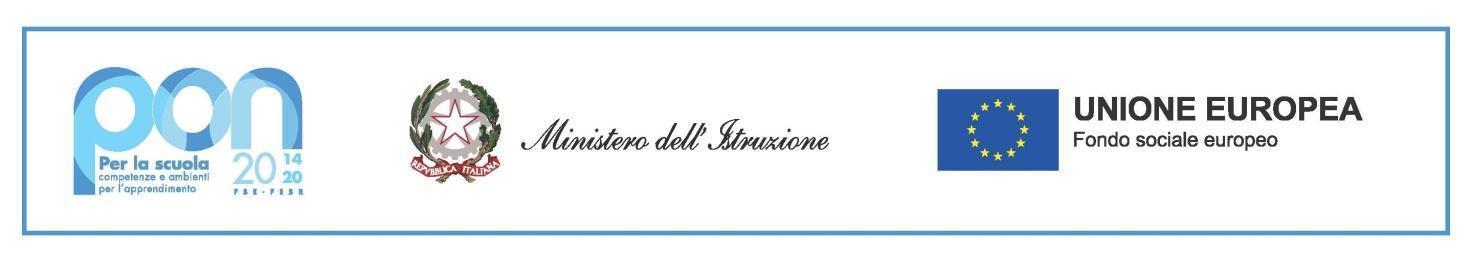 Q.TA 192DESCRIZIONEMONITOR 65”Risoluzione Fino a 3840 x 2160P @25 fps Image editing outputArea attiva 65” 1428 x 803 mmLuminosità 500 cd/m2 (typ.)Colori 1.07 BilioniPeso netto 55 KgDimensioni netto (L*H*P) 1517 x 938 x 97,4mmTocchi supportati Fino a 40 tocchi simultaneiMONITOR 75”Risoluzione Fino a 3840 x 2160P @25 fps Image editing outputArea attiva 75” 1649 x 927 mmLuminosità 500 cd/m2 (typ.)Colori 1.07 BilioniPeso netto 73 KgDimensioni netto (L*H*P) 1739 x 1063 x 123.7mmTocchi supportati Fino a 40 tocchi simultaneiSoluzione Deluxe All-in-One Touch con schermo interattivo 65” e suite software completa di piattaforma didattica per creazione contenuti, piattaforma cloud per insegnamento in ambiente ibrido (blended Learning), MDM cloud-based platform per la gestione da remoto del monitorLa soluzione dovrà integrare le funzionalità di un monitor touch e di un tablet con sistema operativo Android integrato nel monitor con possibilità di gestione della videoconferenza senza sorgenti esterne (no dispositivi esterni, no OPS Android integrati). Gli schermi interattivi devono essere compatibili e già preconfigurati per l’utilizzo in modalità videoconferenza, ovvero per la Didattica Digitale Integrata. Il produttore deve certificare il funzionamento e la compatibilità delle app didattiche direttamente sull’OS Android integrato (senza utilizzo di device esterni).Sul sistema Android onboard devono essere presenti di default le piattaforme di videoconferenza più in utilizzo e conosciute (Google Meet, Microsoft Teams, Zoom, Cisco Webex) oltre alle piattaforme per la gestione interattiva della classe come Google Workspace for Education e app utili alla didattica innovativa per la matematica e la creazione di quiz interattivi.Il monitor deve possedere la tecnologia ZeroGap, soluzione che, a differenza dei display tradizionali, elimina tutti gli strati tra vetro e pannello LCD; dunque, niente aria di mezzo e ciò si traduce in esperienza visiva eccezionale, miglior reattività al tocco con meno riflessi e angolo di vision più ampio. I monitor interattivi devono possedere certificazioni di qualità e sostenibilità, progettati con meticolosità, utilizzando materiale per imballaggio riciclabile ed offrono un nuovo livello di risparmio energetico, con una notevole riduzione dell'impatto sull'ambiente, mantenendo al contempo prestazioni impeccabili.Multitouch fino a 40 tocchi simultanei (OS Windows), fino a 20 tocchi in ambiente Android, con penna e dito Tecnologia a Infrarossi Display con retroilluminazione LED IPS TFT LCD, superficie antiriflesso, ZeroGap Ingressi: (ant.) HDMI x1, USB2.0 x2, USB 3.0 x1, USB Touch x1, USB Type-C x1 | (post.) USB2.0 x1, USB3.0 x1, RS-232 x1, lettore SD Card x1, HDMI x3 (OPS slot x1), Audio-In x1, VGA-In x1, YPBPR x1, AV-In x1, RJ45-In x1, DP port x1, USB-touch x1Uscite: (post.) SPDIF x1, RJ45-Out x1, HDMI-Out x1, Earphone (Cuffie) x1, AV-Out x1Speakers integrati frontalmente RMS 20W x2  Risoluzione 4K UHD (3.840x2.160px @60Hz) Luminosità 500 cd/m2 Colori 1.07 bilioni 10bit  Contrasto 5.000:1 (typ.)Lifetime minimo 50.000h utilizzo in modalità std (75.000h eco ) Vetro antiglare temperato caldo con spessore 4mm, durezza 7Mohs Caratteristiche pannello touch: Precisione <1mm, Tempo di risposta 3ms   Sistema Android Integrato Android 8.0 -  CPU Dual-core A73 | Dual-core A53 , GPU Quad-core MaliG51 - Wifi Built-in 802.11 a/b/g/n/ac - Bluetooth - Memoria ROM 32GB integrata - Player Audio/Video - Lettore WPS Office per accesso a risorse Microsoft - Mirroring app per condivisione/duplicazione contenuti da device (iOS/Android/Windows) su monitor con funzionalità Splitscreen minimo 9 devices contemporanei - WebBrowser app ( Firefox ) per navigazione web - DabliuNote app per scrivere, annotare, disegnare su qualsiasi contenuto ( funzione di touch differenziato e contemporaneo tra penna, dito e pugno per cancellare e con funzionalità aggiuntiva palm detection con cui il palmo viene riconosciuto come entità differente dalla penna/dito e non interferisce accidentalmente con la scrittura ) - App didattiche Google Classroom e app di videoconferenza precaricate su OS Android Zoom, Meet, Skype, Webex DOTAZIONE A CORREDO DEL MONITOR (PENA ESCLUSIONE)Staffa per installazione a parete (originale del Produttore); Penna x2, Telecomando x1, Cavo di alimentazione, cavo HDMI, cavo USB; Piattaforma didattica cloud per ambienti di apprendimento ibridi (in presenza / a distanza) in licenza con durata 3 anni 1 Teacher e almeno 40 utenti);Piattaforma cloud-based MDM per la gestione da remoto degli schermi interattivi;Software didattico desktop collaborativo-gestionale per creazione lezione interattiva (licenza perpetua).GARANZIA 36 MESI ON-SITE PREMIUM CON SWAP DEL PRODOTTO Il servizio di assistenza deve essere certificato e fornito dal produttore del monitor interattivo, quest’ultimo si impegna a fornire un servizio di assistenza premium per il/i monitor interattivo/i installato. Il servizio consiste nello swap direttamente nella sede del Cliente/Utente finale del prodotto non funzionante, ovvero il produttore si impegna, in tempi brevi, ad inviare nel luogo d’installazione, un prodotto sostitutivo equivalente o migliorativo. Il servizio di disinstallazione del monitor non funzionante (e relativo imballaggio per ritiro) e montaggio del sostitutivo, sarà a carico del produttore del monitor ed effettuato da personale specializzato.IL MONITOR DOVRA’ ESSERE CONFORME/CERTIFICATO, PENA ESCLUSIONE, ALLE SEGUENTI NORMATIVE:Certificato Energy Star, conditio sine qua non per l’ottenimento della conformità ai Criteri Ambientali Minimi ( oltre alla copia del certificato Energy Star, evidenza della certificazione deve essere chiaramente riportata sul sito istituzionale https://www.energystar.gov/productfinder/product/certified-displays/ ) ( allegare certificato pena esclusione );Conforme Criteri Ambientali Minimi per le forniture di attrezzature elettriche ed elettroniche d’ufficio, di cui al D.M. 13.12.2013, nel pieno rispetto del piano d’azione per la sostenibilità ambientale dei consumi nel settore della Pubblica amministrazione ( allegare fascicolo tecnico pena esclusione );Certificato Energy Efficiency Class A++ ( Directive 2009/125/EC on the Ecodesign of energy-related products ), relativa al possesso delle specifiche tecniche, cui i prodotti connessi all’energia devono ottemperare per essere immessi sul mercato e/o per la loro messa in servizio ( allegare certificato pena esclusione );Certificato di conformità alla norma UNI EN ISO 9241-11:2018 Ergonomia delle interazioni uomo/sistema;Conforme alla normativa EN 62471 "Photobiological safety of lamps and lamp systems" ( allegare certificato pena esclusione );Il software didattico desktop in dotazione del monitor deve soddisfare i requisiti funzionali necessari alla piena copertura delle voci del syllabus CERT-LIM Interactive Teacher dell’AICA (Associazione Italiana per l’Informatica ed il Calcolo Automatico). Oltre alla copia della certificazione rilasciata da AICA ed intestata al produttore del monitor, evidenza della stessa deve essere chiaramente riportata sul sito istituzionale https://www.aicanet.it/cert-lim (allegare copia dichiarazione AICA certificato pena esclusione).MARCA E MODELLO 17Descrizione tecnica Carrello mobile per monitor fino a 86" portata max 100kg, regolazione manuale altezza, con mensola centrale portaoggetti1Tavoletta graficaConnessione cablato / wireless4 tastiArea attività 216x135 mmPenna a5 wideCavo 1,5 mt.Colore neroinclusoN. 5 targhe pubblicità  A4 Targa in materiale Forex A4 spessore e 45 etichette DescrizioneQ.tàMODULO MONITOR MONITOR INTERATTIVI 65”19MONITOR INTERATTIVI 75”2CARRELLO PER MONITOR INTERATTIVO17SEGRETERIA TAVOLETTA GRAFICA 1PUBBLICITA’INCLUSA come da descrizioneConsegna installazione e garanzia prodotticome da descrizioneFormazione in ore4 ore on line Manutenzione e assistenzacome da descrizione